с. Кичменгский ГородокО внесении изменений в решение Муниципального Собрания от 26.02.2016 года № 242В соответствии с Федеральным законом от 06.10.2003 года № 131-ФЗ "Об общих принципах организации местного самоуправления в Российской Федерации" (с последующими изменениями и дополнениями), статьей 7 Устава района, Муниципальное Собрание РЕШИЛО:1. Внести в решение Муниципального Собрания от 26.02.2016 года № 242 "Об уполномоченном органе в сфере опеки и попечительства" изменения, изложив подпункт 1.1 пункта 1 решения в следующей редакции:«1.1 на осуществление отдельных государственных полномочий в соответствии с законом Вологодской области от 17.12.2007 № 1720-ОЗ (с последующими изменениями и дополнениями) "О наделении органов местного самоуправления отдельными государственными полномочиями по организации и осуществлению деятельности по опеке и попечительству и по социальной поддержке детей-сирот и детей, оставшихся без попечения родителей (за исключением детей, обучающихся в федеральных государственных образовательных организациях), лиц из числа детей указанных категорий";2. Настоящее решение распространяется на правоотношения, возникшие с 20 июня 2017 года. 3. Настоящее решение опубликовать в районной газете «Заря Севера».Глава района                                                                                     Л.Н. Дьякова.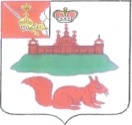 МУНИЦИПАЛЬНОЕ СОБРАНИЕКИЧМЕНГСКО-ГОРОДЕЦКОГО МУНИЦИПАЛЬНОГО РАЙОНАВОЛОГОДСКОЙ ОБЛАСТИМУНИЦИПАЛЬНОЕ СОБРАНИЕКИЧМЕНГСКО-ГОРОДЕЦКОГО МУНИЦИПАЛЬНОГО РАЙОНАВОЛОГОДСКОЙ ОБЛАСТИМУНИЦИПАЛЬНОЕ СОБРАНИЕКИЧМЕНГСКО-ГОРОДЕЦКОГО МУНИЦИПАЛЬНОГО РАЙОНАВОЛОГОДСКОЙ ОБЛАСТИРЕШЕНИЕРЕШЕНИЕРЕШЕНИЕот10.07.2017№381